Na spodnji povezavi so predstavljene knjige, ki so prejele znak zlata hruška 2021. https://www.mladinska-knjiga.si/dobrezgodbe/beremo/zlate-hruske-2021?utm_medium=email&utm_source=email&utm_campaign=email_2021_10_209. 2. 2022 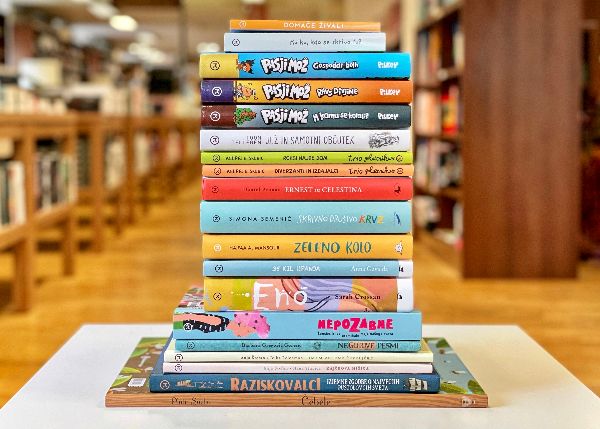 Fotografija je bila prevzeta 9. 2. 2022 s spletne  strani: https://www.mladinska-knjiga.si/dobrezgodbe/beremo/zlate-hruske-2021Večino izbranih knjig imamo tudi v naši šolski knjižnici. Vabljeni k branju!